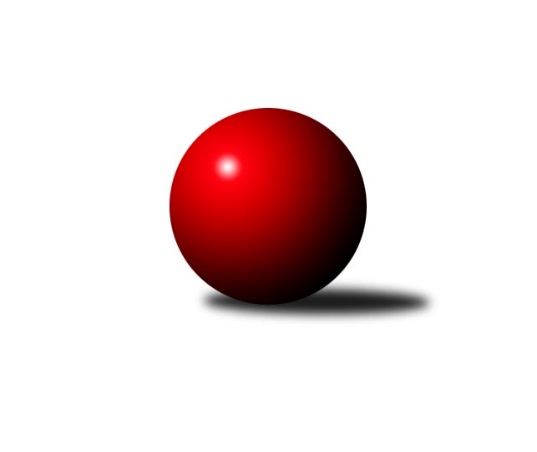 Č.19Ročník 2012/2013	18.5.2024 1. KLM 2012/2013Statistika 19. kolaTabulka družstev:		družstvo	záp	výh	rem	proh	skore	sety	průměr	body	plné	dorážka	chyby	1.	SKK  Náchod	19	15	3	1	108.0 : 44.0 	(274.5 : 181.5)	3475	33	2243	1232	8.6	2.	TJ Jiskra Kovářská	19	11	1	7	79.0 : 73.0 	(230.0 : 226.0)	3330	23	2189	1141	17.7	3.	TJ Třebíč	19	11	0	8	77.5 : 74.5 	(227.0 : 229.0)	3337	22	2204	1133	14.5	4.	KK Slavoj Praha	19	10	1	8	83.5 : 68.5 	(229.5 : 226.5)	3397	21	2233	1164	13.2	5.	TJ Spartak Přerov˝A˝	19	8	4	7	77.0 : 75.0 	(230.0 : 226.0)	3354	20	2220	1135	16.6	6.	TJ Sokol Husovice	19	9	1	9	76.5 : 75.5 	(238.5 : 217.5)	3411	19	2218	1194	11.3	7.	TJ Sokol KARE Luhačovice˝A˝	19	8	3	8	74.0 : 78.0 	(235.5 : 220.5)	3342	19	2211	1131	18.9	8.	TJ Sokol Kolín	19	8	0	11	72.0 : 80.0 	(228.0 : 228.0)	3352	16	2196	1157	13.6	9.	TJ Centropen Dačice	19	7	1	11	65.5 : 86.5 	(220.5 : 235.5)	3360	15	2206	1153	14	10.	KK PSJ Jihlava	19	7	0	12	65.5 : 86.5 	(195.0 : 261.0)	3259	14	2162	1097	17.9	11.	SKK Svijany  Vrchlabí	19	6	1	12	68.5 : 83.5 	(209.5 : 246.5)	3329	13	2215	1114	13.3	12.	TJ Valašské Meziříčí	19	6	1	12	65.0 : 87.0 	(218.0 : 238.0)	3371	13	2215	1156	13.4Tabulka doma:		družstvo	záp	výh	rem	proh	skore	sety	průměr	body	maximum	minimum	1.	SKK  Náchod	10	8	2	0	59.5 : 20.5 	(148.5 : 91.5)	3520	18	3623	3441	2.	TJ Jiskra Kovářská	10	9	0	1	51.5 : 28.5 	(134.0 : 106.0)	3332	18	3442	3286	3.	TJ Sokol Kolín	9	8	0	1	50.0 : 22.0 	(116.0 : 100.0)	3377	16	3505	3291	4.	TJ Třebíč	10	8	0	2	49.5 : 30.5 	(131.0 : 109.0)	3418	16	3529	3290	5.	TJ Sokol KARE Luhačovice˝A˝	10	7	1	2	49.0 : 31.0 	(136.0 : 104.0)	3492	15	3589	3337	6.	KK Slavoj Praha	10	7	1	2	49.0 : 31.0 	(123.5 : 116.5)	3339	15	3405	3232	7.	TJ Sokol Husovice	9	7	0	2	46.5 : 25.5 	(124.0 : 92.0)	3418	14	3571	3313	8.	KK PSJ Jihlava	9	7	0	2	45.5 : 26.5 	(111.5 : 104.5)	3438	14	3519	3368	9.	TJ Spartak Přerov˝A˝	9	5	3	1	44.0 : 28.0 	(118.5 : 97.5)	3427	13	3498	3366	10.	TJ Centropen Dačice	9	6	1	2	41.5 : 30.5 	(119.0 : 97.0)	3340	13	3432	3290	11.	SKK Svijany  Vrchlabí	10	6	0	4	48.0 : 32.0 	(126.0 : 114.0)	3420	12	3476	3359	12.	TJ Valašské Meziříčí	9	5	0	4	39.0 : 33.0 	(113.0 : 103.0)	3453	10	3594	3310Tabulka venku:		družstvo	záp	výh	rem	proh	skore	sety	průměr	body	maximum	minimum	1.	SKK  Náchod	9	7	1	1	48.5 : 23.5 	(126.0 : 90.0)	3470	15	3610	3362	2.	TJ Spartak Přerov˝A˝	10	3	1	6	33.0 : 47.0 	(111.5 : 128.5)	3347	7	3543	3203	3.	KK Slavoj Praha	9	3	0	6	34.5 : 37.5 	(106.0 : 110.0)	3404	6	3480	3260	4.	TJ Třebíč	9	3	0	6	28.0 : 44.0 	(96.0 : 120.0)	3328	6	3478	3169	5.	TJ Jiskra Kovářská	9	2	1	6	27.5 : 44.5 	(96.0 : 120.0)	3330	5	3442	3231	6.	TJ Sokol Husovice	10	2	1	7	30.0 : 50.0 	(114.5 : 125.5)	3411	5	3518	3321	7.	TJ Sokol KARE Luhačovice˝A˝	9	1	2	6	25.0 : 47.0 	(99.5 : 116.5)	3325	4	3505	3173	8.	TJ Valašské Meziříčí	10	1	1	8	26.0 : 54.0 	(105.0 : 135.0)	3363	3	3543	3216	9.	TJ Centropen Dačice	10	1	0	9	24.0 : 56.0 	(101.5 : 138.5)	3362	2	3526	3286	10.	SKK Svijany  Vrchlabí	9	0	1	8	20.5 : 51.5 	(83.5 : 132.5)	3319	1	3426	3193	11.	TJ Sokol Kolín	10	0	0	10	22.0 : 58.0 	(112.0 : 128.0)	3350	0	3474	3253	12.	KK PSJ Jihlava	10	0	0	10	20.0 : 60.0 	(83.5 : 156.5)	3241	0	3372	2726Tabulka podzimní části:		družstvo	záp	výh	rem	proh	skore	sety	průměr	body	doma	venku	1.	SKK  Náchod	11	9	1	1	64.0 : 24.0 	(167.5 : 96.5)	3477	19 	4 	1 	0 	5 	0 	1	2.	TJ Spartak Přerov˝A˝	11	6	3	2	49.0 : 39.0 	(144.0 : 120.0)	3420	15 	3 	2 	1 	3 	1 	1	3.	KK Slavoj Praha	11	7	0	4	51.0 : 37.0 	(135.0 : 129.0)	3369	14 	5 	0 	1 	2 	0 	3	4.	TJ Jiskra Kovářská	11	6	1	4	43.5 : 44.5 	(126.0 : 138.0)	3322	13 	5 	0 	0 	1 	1 	4	5.	TJ Třebíč	11	6	0	5	40.0 : 48.0 	(122.5 : 141.5)	3365	12 	4 	0 	2 	2 	0 	3	6.	TJ Sokol Husovice	11	5	1	5	46.0 : 42.0 	(140.0 : 124.0)	3408	11 	3 	0 	2 	2 	1 	3	7.	TJ Centropen Dačice	11	5	1	5	40.0 : 48.0 	(124.5 : 139.5)	3348	11 	4 	1 	1 	1 	0 	4	8.	TJ Sokol Kolín	11	5	0	6	43.5 : 44.5 	(132.0 : 132.0)	3337	10 	5 	0 	1 	0 	0 	5	9.	TJ Sokol KARE Luhačovice˝A˝	11	4	1	6	41.0 : 47.0 	(133.0 : 131.0)	3324	9 	4 	0 	1 	0 	1 	5	10.	KK PSJ Jihlava	11	4	0	7	41.0 : 47.0 	(116.0 : 148.0)	3221	8 	4 	0 	2 	0 	0 	5	11.	TJ Valašské Meziříčí	11	3	0	8	33.0 : 55.0 	(120.5 : 143.5)	3353	6 	2 	0 	3 	1 	0 	5	12.	SKK Svijany  Vrchlabí	11	2	0	9	36.0 : 52.0 	(123.0 : 141.0)	3337	4 	2 	0 	3 	0 	0 	6Tabulka jarní části:		družstvo	záp	výh	rem	proh	skore	sety	průměr	body	doma	venku	1.	SKK  Náchod	8	6	2	0	44.0 : 20.0 	(107.0 : 85.0)	3482	14 	4 	1 	0 	2 	1 	0 	2.	TJ Třebíč	8	5	0	3	37.5 : 26.5 	(104.5 : 87.5)	3321	10 	4 	0 	0 	1 	0 	3 	3.	TJ Jiskra Kovářská	8	5	0	3	35.5 : 28.5 	(104.0 : 88.0)	3345	10 	4 	0 	1 	1 	0 	2 	4.	TJ Sokol KARE Luhačovice˝A˝	8	4	2	2	33.0 : 31.0 	(102.5 : 89.5)	3412	10 	3 	1 	1 	1 	1 	1 	5.	SKK Svijany  Vrchlabí	8	4	1	3	32.5 : 31.5 	(86.5 : 105.5)	3338	9 	4 	0 	1 	0 	1 	2 	6.	TJ Sokol Husovice	8	4	0	4	30.5 : 33.5 	(98.5 : 93.5)	3419	8 	4 	0 	0 	0 	0 	4 	7.	KK Slavoj Praha	8	3	1	4	32.5 : 31.5 	(94.5 : 97.5)	3417	7 	2 	1 	1 	1 	0 	3 	8.	TJ Valašské Meziříčí	8	3	1	4	32.0 : 32.0 	(97.5 : 94.5)	3415	7 	3 	0 	1 	0 	1 	3 	9.	TJ Sokol Kolín	8	3	0	5	28.5 : 35.5 	(96.0 : 96.0)	3377	6 	3 	0 	0 	0 	0 	5 	10.	KK PSJ Jihlava	8	3	0	5	24.5 : 39.5 	(79.0 : 113.0)	3328	6 	3 	0 	0 	0 	0 	5 	11.	TJ Spartak Přerov˝A˝	8	2	1	5	28.0 : 36.0 	(86.0 : 106.0)	3301	5 	2 	1 	0 	0 	0 	5 	12.	TJ Centropen Dačice	8	2	0	6	25.5 : 38.5 	(96.0 : 96.0)	3368	4 	2 	0 	1 	0 	0 	5 Zisk bodů pro družstvo:		jméno hráče	družstvo	body	zápasy	v %	dílčí body	sety	v %	1.	Zdeněk Vymazal 	TJ Sokol Husovice 	16	/	19	(84%)	51.5	/	76	(68%)	2.	Martin Kovář 	SKK  Náchod 	14	/	18	(78%)	45.5	/	72	(63%)	3.	Zdeněk Gartus 	KK Slavoj Praha 	14	/	19	(74%)	49.5	/	76	(65%)	4.	Radim Metelka 	TJ Valašské Meziříčí 	14	/	19	(74%)	48.5	/	76	(64%)	5.	Michal Markus 	TJ Sokol KARE Luhačovice˝A˝ 	13	/	18	(72%)	48.5	/	72	(67%)	6.	Martin Pejčoch 	TJ Jiskra Kovářská 	13	/	18	(72%)	39	/	72	(54%)	7.	Kamil Nestrojil 	TJ Třebíč 	13	/	19	(68%)	45.5	/	76	(60%)	8.	Milan Blecha 	TJ Centropen Dačice 	12	/	18	(67%)	41.5	/	72	(58%)	9.	Robert Pevný 	TJ Třebíč 	12	/	19	(63%)	48	/	76	(63%)	10.	Petr Dobeš ml.	TJ Třebíč 	12	/	19	(63%)	43	/	76	(57%)	11.	Anton Stašák 	KK Slavoj Praha 	11.5	/	19	(61%)	44.5	/	76	(59%)	12.	Jiří Mrlík 	TJ Sokol KARE Luhačovice˝A˝ 	11	/	14	(79%)	35	/	56	(63%)	13.	Jaroslav Hažva 	SKK  Náchod 	11	/	17	(65%)	40.5	/	68	(60%)	14.	Vlastimil Zeman ml. ml.	TJ Jiskra Kovářská 	11	/	17	(65%)	39	/	68	(57%)	15.	Václav Rychtařík ml.	KK PSJ Jihlava 	11	/	17	(65%)	34.5	/	68	(51%)	16.	Roman Goldemund 	TJ Spartak Přerov˝A˝ 	11	/	18	(61%)	37.5	/	72	(52%)	17.	Milan Kabelka 	TJ Centropen Dačice 	11	/	19	(58%)	44	/	76	(58%)	18.	Kamil Fiebinger 	SKK Svijany  Vrchlabí 	11	/	19	(58%)	40.5	/	76	(53%)	19.	Jiří Hetych ml.	SKK  Náchod 	10.5	/	15	(70%)	39	/	60	(65%)	20.	Daniel Neumann 	SKK  Náchod 	10.5	/	18	(58%)	42	/	72	(58%)	21.	Martin Švorba 	TJ Sokol Kolín  	10.5	/	18	(58%)	39.5	/	72	(55%)	22.	Jan Pelák 	TJ Sokol Kolín  	10.5	/	19	(55%)	41	/	76	(54%)	23.	Michal Rolf 	SKK Svijany  Vrchlabí 	10	/	12	(83%)	30	/	48	(63%)	24.	Dušan Ryba 	TJ Sokol Husovice 	10	/	15	(67%)	35.5	/	60	(59%)	25.	Roman Weiss 	TJ Sokol Kolín  	10	/	17	(59%)	34.5	/	68	(51%)	26.	Petr Pavlík 	KK Slavoj Praha 	10	/	17	(59%)	34.5	/	68	(51%)	27.	Jiří Partl 	KK PSJ Jihlava 	10	/	17	(59%)	33.5	/	68	(49%)	28.	Vlado Žiško 	SKK Svijany  Vrchlabí 	10	/	17	(59%)	33.5	/	68	(49%)	29.	Vlastimil Bělíček 	TJ Spartak Přerov˝A˝ 	10	/	18	(56%)	43	/	72	(60%)	30.	Martin Kozel st.	KK Slavoj Praha 	10	/	18	(56%)	37.5	/	72	(52%)	31.	Radek Polách 	TJ Sokol KARE Luhačovice˝A˝ 	10	/	18	(56%)	34	/	72	(47%)	32.	Ladislav Beránek 	SKK  Náchod 	9	/	13	(69%)	30.5	/	52	(59%)	33.	Petr Holý 	SKK  Náchod 	9	/	14	(64%)	36.5	/	56	(65%)	34.	Filip Dejda 	TJ Sokol Kolín  	9	/	14	(64%)	34	/	56	(61%)	35.	Vladimír Výrek 	TJ Valašské Meziříčí 	9	/	16	(56%)	32	/	64	(50%)	36.	Daniel Braun 	KK PSJ Jihlava 	9	/	17	(53%)	30	/	68	(44%)	37.	David Junek 	TJ Jiskra Kovářská 	9	/	18	(50%)	36.5	/	72	(51%)	38.	Jakub Pleban 	TJ Spartak Přerov˝A˝ 	9	/	18	(50%)	36.5	/	72	(51%)	39.	Jiří Staněk 	TJ Sokol KARE Luhačovice˝A˝ 	9	/	19	(47%)	37.5	/	76	(49%)	40.	Jiří Kudláček 	TJ Sokol KARE Luhačovice˝A˝ 	9	/	19	(47%)	36.5	/	76	(48%)	41.	Zdeněk Říha 	SKK Svijany  Vrchlabí 	9	/	19	(47%)	32	/	76	(42%)	42.	Jiří Radil 	TJ Sokol Husovice 	9	/	23	(39%)	37.5	/	92	(41%)	43.	Václav Mazur 	TJ Spartak Přerov˝A˝ 	8	/	16	(50%)	33.5	/	64	(52%)	44.	Tomáš Cabák 	TJ Valašské Meziříčí 	8	/	16	(50%)	32.5	/	64	(51%)	45.	Libor Škoula 	TJ Sokol Husovice 	8	/	17	(47%)	39	/	68	(57%)	46.	David Hobl 	SKK Svijany  Vrchlabí 	8	/	17	(47%)	32.5	/	68	(48%)	47.	Stanislav Partl 	KK PSJ Jihlava 	8	/	18	(44%)	35.5	/	72	(49%)	48.	Jiří Kudela 	TJ Spartak Přerov˝A˝ 	7	/	11	(64%)	25	/	44	(57%)	49.	Jaroslav Tejml 	TJ Jiskra Kovářská 	7	/	12	(58%)	29	/	48	(60%)	50.	Roman Straka 	SKK  Náchod 	7	/	15	(47%)	30.5	/	60	(51%)	51.	Karel Novák 	TJ Centropen Dačice 	7	/	17	(41%)	33	/	68	(49%)	52.	Jiří Němec 	TJ Sokol Kolín  	7	/	17	(41%)	32.5	/	68	(48%)	53.	Jiří Mikoláš 	TJ Třebíč 	7	/	18	(39%)	33.5	/	72	(47%)	54.	Jiří Malínek 	TJ Centropen Dačice 	7	/	19	(37%)	35	/	76	(46%)	55.	Vlastimil Zeman st. 	TJ Jiskra Kovářská 	6.5	/	16	(41%)	32.5	/	64	(51%)	56.	Stanislav Březina 	KK Slavoj Praha 	6	/	13	(46%)	20	/	52	(38%)	57.	Jiří Axman ml. ml.	TJ Sokol Husovice 	6	/	14	(43%)	31.5	/	56	(56%)	58.	David Volek 	TJ Valašské Meziříčí 	6	/	18	(33%)	36	/	72	(50%)	59.	Jiří Vejvara 	SKK Svijany  Vrchlabí 	5.5	/	8	(69%)	14	/	32	(44%)	60.	Petr Dvořák 	TJ Jiskra Kovářská 	5.5	/	12	(46%)	25	/	48	(52%)	61.	Václav Rypel 	TJ Třebíč 	5.5	/	16	(34%)	26	/	64	(41%)	62.	Petr Žahourek 	TJ Centropen Dačice 	5.5	/	17	(32%)	28	/	68	(41%)	63.	Pavel Vymazal 	TJ Sokol Husovice 	5	/	9	(56%)	16	/	36	(44%)	64.	Jiří Hendrych 	TJ Spartak Přerov˝A˝ 	5	/	10	(50%)	20	/	40	(50%)	65.	Karel Uhlíř 	TJ Třebíč 	5	/	11	(45%)	20	/	44	(45%)	66.	Dalibor Tuček 	TJ Valašské Meziříčí 	5	/	13	(38%)	19.5	/	52	(38%)	67.	Tomáš Valík 	KK PSJ Jihlava 	5	/	14	(36%)	24	/	56	(43%)	68.	Pavel Kubálek 	TJ Sokol KARE Luhačovice˝A˝ 	5	/	16	(31%)	30	/	64	(47%)	69.	Václav Zajíc 	TJ Centropen Dačice 	5	/	17	(29%)	27.5	/	68	(40%)	70.	Stanislav Tichý 	KK Slavoj Praha 	4	/	7	(57%)	14	/	28	(50%)	71.	Petr Benedikt 	KK PSJ Jihlava 	4	/	9	(44%)	16	/	36	(44%)	72.	Milan Hrouda 	TJ Jiskra Kovářská 	4	/	9	(44%)	12	/	36	(33%)	73.	Luboš Gassmann 	TJ Valašské Meziříčí 	4	/	11	(36%)	20.5	/	44	(47%)	74.	Petr Pavelka ml 	TJ Spartak Přerov˝A˝ 	4	/	11	(36%)	19.5	/	44	(44%)	75.	Jindřich Lauer 	TJ Sokol Kolín  	4	/	12	(33%)	22	/	48	(46%)	76.	Jakub Zdražil 	KK PSJ Jihlava 	3.5	/	12	(29%)	16.5	/	48	(34%)	77.	Milan Kanda 	TJ Spartak Přerov˝A˝ 	3	/	5	(60%)	9.5	/	20	(48%)	78.	Roman Pek 	SKK Svijany  Vrchlabí 	3	/	10	(30%)	10.5	/	40	(26%)	79.	Jiří Bartoníček 	KK Slavoj Praha 	3	/	17	(18%)	26.5	/	68	(39%)	80.	Jan Machálek st.	TJ Sokol Husovice 	2	/	9	(22%)	14.5	/	36	(40%)	81.	Pavel Nežádal 	SKK Svijany  Vrchlabí 	2	/	11	(18%)	16	/	44	(36%)	82.	Michal Šimek 	TJ Sokol Husovice 	1.5	/	2	(75%)	6	/	8	(75%)	83.	Dalibor Jandík 	TJ Valašské Meziříčí 	1	/	1	(100%)	3	/	4	(75%)	84.	Jiří Kašpar 	KK Slavoj Praha 	1	/	1	(100%)	3	/	4	(75%)	85.	Petr Vojtíšek 	TJ Centropen Dačice 	1	/	1	(100%)	2	/	4	(50%)	86.	Petr Března 	TJ Třebíč 	1	/	3	(33%)	7	/	12	(58%)	87.	Vlastimil Červenka 	TJ Sokol KARE Luhačovice˝A˝ 	1	/	3	(33%)	5	/	12	(42%)	88.	Vladimír Mánek 	TJ Spartak Přerov˝A˝ 	1	/	3	(33%)	3.5	/	12	(29%)	89.	Tomáš Bártů 	TJ Centropen Dačice 	1	/	4	(25%)	8.5	/	16	(53%)	90.	Dalibor Matyáš 	TJ Spartak Přerov˝A˝ 	1	/	4	(25%)	8.5	/	16	(53%)	91.	Robert Petera 	TJ Sokol Kolín  	1	/	6	(17%)	9.5	/	24	(40%)	92.	Jaroslav Šatník 	TJ Sokol Kolín  	1	/	6	(17%)	6	/	24	(25%)	93.	Lukáš Štibich 	TJ Centropen Dačice 	0	/	1	(0%)	1	/	4	(25%)	94.	František Caha 	TJ Třebíč 	0	/	1	(0%)	1	/	4	(25%)	95.	Jiří Konečný 	TJ Sokol KARE Luhačovice˝A˝ 	0	/	1	(0%)	1	/	4	(25%)	96.	Petr Vácha 	TJ Spartak Přerov˝A˝ 	0	/	1	(0%)	1	/	4	(25%)	97.	Vladimír Dvořák 	KK PSJ Jihlava 	0	/	1	(0%)	1	/	4	(25%)	98.	Jan Dobeš 	TJ Třebíč 	0	/	1	(0%)	1	/	4	(25%)	99.	Vladimír Kantor 	TJ Třebíč 	0	/	1	(0%)	1	/	4	(25%)	100.	Michal Juroška 	TJ Valašské Meziříčí 	0	/	1	(0%)	0	/	4	(0%)	101.	Aleš Zeman 	TJ Třebíč 	0	/	1	(0%)	0	/	4	(0%)	102.	Mojmír Holec 	TJ Centropen Dačice 	0	/	1	(0%)	0	/	4	(0%)	103.	Tomáš Stolařík 	TJ Sokol KARE Luhačovice˝A˝ 	0	/	2	(0%)	3	/	8	(38%)	104.	Petr Kudláček 	TJ Sokol KARE Luhačovice˝A˝ 	0	/	2	(0%)	3	/	8	(38%)	105.	Arnošt Werschall 	TJ Jiskra Kovářská 	0	/	2	(0%)	1	/	8	(13%)	106.	Jan Ševela 	KK PSJ Jihlava 	0	/	2	(0%)	1	/	8	(13%)	107.	Jaroslav Krejčí 	TJ Spartak Přerov˝A˝ 	0	/	2	(0%)	1	/	8	(13%)	108.	Jiří Divila ml. 	TJ Spartak Přerov˝A˝ 	0	/	3	(0%)	4	/	12	(33%)	109.	Ondřej Topič 	TJ Valašské Meziříčí 	0	/	7	(0%)	7.5	/	28	(27%)Průměry na kuželnách:		kuželna	průměr	plné	dorážka	chyby	výkon na hráče	1.	SKK Nachod, 1-4	3467	2249	1218	12.2	(577.9)	2.	TJ Sokol Luhačovice, 1-4	3455	2257	1198	15.8	(576.0)	3.	TJ Valašské Meziříčí, 1-4	3439	2256	1183	13.7	(573.2)	4.	KK PSJ Jihlava, 1-4	3427	2248	1179	17.3	(571.3)	5.	Vrchlabí, 1-4	3412	2237	1175	11.2	(568.8)	6.	TJ Spartak Přerov, 1-6	3399	2243	1155	15.3	(566.5)	7.	TJ Třebíč, 1-4	3385	2211	1174	13.4	(564.2)	8.	TJ Sokol Husovice, 1-4	3366	2208	1157	15.7	(561.1)	9.	TJ Sokol Kolín, 1-4	3344	2203	1140	13.4	(557.4)	10.	TJ Centropen Dačice, 1-4	3317	2193	1124	14.8	(552.9)	11.	KK Slavia Praha, 1-4	3313	2184	1129	13.2	(552.3)	12.	Kuželna Golf Club, 1-4	3280	2170	1109	17.5	(546.7)Nejlepší výkony na kuželnách:SKK Nachod, 1-4SKK  Náchod	3623	5. kolo	Filip Dejda 	TJ Sokol Kolín 	635	19. koloSKK  Náchod	3591	11. kolo	Zdeněk Gartus 	KK Slavoj Praha	635	12. koloSKK  Náchod	3565	3. kolo	Jaroslav Hažva 	SKK  Náchod	635	5. koloSKK  Náchod	3563	7. kolo	Petr Holý 	SKK  Náchod	633	3. koloSKK  Náchod	3512	19. kolo	Ladislav Beránek 	SKK  Náchod	632	11. koloSKK  Náchod	3510	13. kolo	Daniel Neumann 	SKK  Náchod	624	11. koloSKK  Náchod	3485	12. kolo	Daniel Neumann 	SKK  Náchod	623	9. koloTJ Sokol Kolín 	3474	19. kolo	David Junek 	TJ Jiskra Kovářská	622	5. koloTJ Spartak Přerov˝A˝	3464	9. kolo	Daniel Neumann 	SKK  Náchod	622	3. koloKK Slavoj Praha	3460	12. kolo	Roman Goldemund 	TJ Spartak Přerov˝A˝	618	9. koloTJ Sokol Luhačovice, 1-4SKK  Náchod	3595	14. kolo	Michal Markus 	TJ Sokol KARE Luhačovice˝A˝	667	19. koloTJ Sokol KARE Luhačovice˝A˝	3589	14. kolo	Michal Markus 	TJ Sokol KARE Luhačovice˝A˝	650	15. koloTJ Sokol KARE Luhačovice˝A˝	3571	19. kolo	Petr Dobeš ml.	TJ Třebíč	645	12. koloTJ Sokol KARE Luhačovice˝A˝	3563	9. kolo	Pavel Kubálek 	TJ Sokol KARE Luhačovice˝A˝	642	15. koloTJ Valašské Meziříčí	3543	7. kolo	Luboš Gassmann 	TJ Valašské Meziříčí	638	7. koloTJ Sokol KARE Luhačovice˝A˝	3541	15. kolo	Radek Polách 	TJ Sokol KARE Luhačovice˝A˝	637	9. koloTJ Centropen Dačice	3526	19. kolo	Petr Holý 	SKK  Náchod	636	14. koloTJ Sokol KARE Luhačovice˝A˝	3505	7. kolo	Jiří Mrlík 	TJ Sokol KARE Luhačovice˝A˝	632	7. koloTJ Sokol KARE Luhačovice˝A˝	3490	11. kolo	Pavel Kubálek 	TJ Sokol KARE Luhačovice˝A˝	628	19. koloTJ Sokol KARE Luhačovice˝A˝	3468	2. kolo	Jiří Staněk 	TJ Sokol KARE Luhačovice˝A˝	620	14. koloTJ Valašské Meziříčí, 1-4SKK  Náchod	3610	6. kolo	Tomáš Cabák 	TJ Valašské Meziříčí	635	6. koloTJ Valašské Meziříčí	3594	6. kolo	Tomáš Cabák 	TJ Valašské Meziříčí	635	18. koloTJ Valašské Meziříčí	3560	18. kolo	Tomáš Cabák 	TJ Valašské Meziříčí	627	8. koloTJ Valašské Meziříčí	3522	8. kolo	David Hobl 	SKK Svijany  Vrchlabí	625	8. koloTJ Valašské Meziříčí	3494	14. kolo	Jaroslav Hažva 	SKK  Náchod	622	6. koloKK Slavoj Praha	3473	16. kolo	Ladislav Beránek 	SKK  Náchod	619	6. koloTJ Valašské Meziříčí	3451	16. kolo	Radim Metelka 	TJ Valašské Meziříčí	613	8. koloTJ Valašské Meziříčí	3446	12. kolo	Vlastimil Bělíček 	TJ Valašské Meziříčí	609	16. koloTJ Spartak Přerov˝A˝	3445	2. kolo	Michal Markus 	TJ Sokol KARE Luhačovice˝A˝	606	18. koloTJ Třebíč	3429	4. kolo	Martin Kovář 	SKK  Náchod	605	6. koloKK PSJ Jihlava, 1-4SKK  Náchod	3546	10. kolo	Václav Rychtařík ml.	KK PSJ Jihlava	630	13. koloKK PSJ Jihlava	3519	13. kolo	Tomáš Valík 	KK PSJ Jihlava	624	1. koloTJ Sokol Husovice	3518	7. kolo	Jaroslav Hažva 	SKK  Náchod	622	10. koloKK PSJ Jihlava	3484	5. kolo	Stanislav Partl 	KK PSJ Jihlava	622	15. koloKK PSJ Jihlava	3468	3. kolo	Stanislav Partl 	KK PSJ Jihlava	622	13. koloKK PSJ Jihlava	3455	1. kolo	Zdeněk Vymazal 	TJ Sokol Husovice	621	7. koloKK PSJ Jihlava	3434	15. kolo	Vlastimil Zeman ml. ml.	TJ Jiskra Kovářská	617	13. koloTJ Sokol Kolín 	3428	5. kolo	Václav Rychtařík ml.	KK PSJ Jihlava	611	5. koloTJ Valašské Meziříčí	3427	3. kolo	Daniel Braun 	KK PSJ Jihlava	607	8. koloTJ Jiskra Kovářská	3426	13. kolo	Jiří Hetych ml.	SKK  Náchod	605	10. koloVrchlabí, 1-4TJ Sokol KARE Luhačovice˝A˝	3505	16. kolo	Zdeněk Gartus 	KK Slavoj Praha	635	14. koloKK Slavoj Praha	3478	14. kolo	David Hobl 	SKK Svijany  Vrchlabí	627	16. koloTJ Třebíč	3478	2. kolo	David Hobl 	SKK Svijany  Vrchlabí	622	2. koloSKK Svijany  Vrchlabí	3476	14. kolo	Pavel Kubálek 	TJ Sokol KARE Luhačovice˝A˝	620	16. koloSKK Svijany  Vrchlabí	3466	16. kolo	Michal Rolf 	SKK Svijany  Vrchlabí	614	17. koloSKK Svijany  Vrchlabí	3464	17. kolo	Jiří Malínek 	TJ Centropen Dačice	611	9. koloSKK Svijany  Vrchlabí	3455	2. kolo	Robert Pevný 	TJ Třebíč	610	2. koloTJ Sokol Husovice	3453	17. kolo	Michal Rolf 	SKK Svijany  Vrchlabí	608	4. koloSKK Svijany  Vrchlabí	3451	4. kolo	Vlado Žiško 	SKK Svijany  Vrchlabí	606	7. koloSKK  Náchod	3436	4. kolo	Kamil Fiebinger 	SKK Svijany  Vrchlabí	604	9. koloTJ Spartak Přerov, 1-6TJ Spartak Přerov˝A˝	3498	5. kolo	Vlastimil Bělíček 	TJ Spartak Přerov˝A˝	636	5. koloKK Slavoj Praha	3480	8. kolo	Radim Metelka 	TJ Valašské Meziříčí	626	13. koloTJ Spartak Přerov˝A˝	3476	15. kolo	Vlastimil Bělíček 	TJ Spartak Přerov˝A˝	619	1. koloTJ Sokol Husovice	3474	5. kolo	Jiří Radil 	TJ Sokol Husovice	613	5. koloTJ Spartak Přerov˝A˝	3455	3. kolo	Milan Blecha 	TJ Centropen Dačice	613	3. koloTJ Spartak Přerov˝A˝	3445	10. kolo	Václav Mazur 	TJ Spartak Přerov˝A˝	613	8. koloTJ Spartak Přerov˝A˝	3423	18. kolo	Vladimír Mánek 	TJ Spartak Přerov˝A˝	610	18. koloTJ Valašské Meziříčí	3420	13. kolo	Vlastimil Bělíček 	TJ Spartak Přerov˝A˝	609	3. koloTJ Spartak Přerov˝A˝	3420	1. kolo	Martin Kozel st.	KK Slavoj Praha	608	8. koloTJ Sokol KARE Luhačovice˝A˝	3402	10. kolo	Jiří Axman ml. ml.	TJ Sokol Husovice	607	5. koloTJ Třebíč, 1-4TJ Spartak Přerov˝A˝	3543	7. kolo	Petr Dobeš ml.	TJ Třebíč	647	5. koloTJ Třebíč	3529	5. kolo	Robert Pevný 	TJ Třebíč	635	19. koloTJ Třebíč	3492	9. kolo	Dušan Ryba 	TJ Sokol Husovice	632	9. koloKK Slavoj Praha	3469	10. kolo	Roman Goldemund 	TJ Spartak Přerov˝A˝	629	7. koloTJ Třebíč	3462	13. kolo	Radim Metelka 	TJ Valašské Meziříčí	622	15. koloTJ Třebíč	3445	17. kolo	Robert Pevný 	TJ Třebíč	622	13. koloTJ Třebíč	3444	19. kolo	Václav Mazur 	TJ Spartak Přerov˝A˝	615	7. koloTJ Třebíč	3441	1. kolo	Robert Pevný 	TJ Třebíč	614	17. koloTJ Třebíč	3423	15. kolo	Kamil Nestrojil 	TJ Třebíč	612	17. koloTJ Sokol Husovice	3422	9. kolo	Václav Rypel 	TJ Třebíč	608	5. koloTJ Sokol Husovice, 1-4TJ Sokol Husovice	3571	18. kolo	Libor Škoula 	TJ Sokol Husovice	654	18. koloTJ Sokol Husovice	3503	16. kolo	Zdeněk Vymazal 	TJ Sokol Husovice	642	18. koloTJ Jiskra Kovářská	3442	8. kolo	Zdeněk Vymazal 	TJ Sokol Husovice	640	14. koloTJ Sokol Husovice	3439	14. kolo	Filip Dejda 	TJ Sokol Kolín 	634	14. koloTJ Sokol Husovice	3421	8. kolo	Zdeněk Vymazal 	TJ Sokol Husovice	632	16. koloTJ Sokol Husovice	3401	12. kolo	Zdeněk Vymazal 	TJ Sokol Husovice	619	8. koloTJ Sokol Husovice	3396	6. kolo	Libor Škoula 	TJ Sokol Husovice	615	12. koloTJ Spartak Přerov˝A˝	3378	16. kolo	Dušan Ryba 	TJ Sokol Husovice	614	6. koloTJ Sokol Husovice	3366	10. kolo	Zdeněk Vymazal 	TJ Sokol Husovice	609	12. koloSKK  Náchod	3362	2. kolo	Vlastimil Zeman ml. ml.	TJ Jiskra Kovářská	602	8. koloTJ Sokol Kolín, 1-4TJ Sokol Kolín 	3505	18. kolo	Filip Dejda 	TJ Sokol Kolín 	611	18. koloTJ Sokol Kolín 	3412	13. kolo	Martin Švorba 	TJ Sokol Kolín 	608	13. koloTJ Sokol Kolín 	3411	3. kolo	Martin Švorba 	TJ Sokol Kolín 	606	18. koloSKK  Náchod	3404	8. kolo	Roman Weiss 	TJ Sokol Kolín 	606	18. koloTJ Sokol Kolín 	3400	16. kolo	Jan Pelák 	TJ Sokol Kolín 	602	3. koloTJ Sokol Kolín 	3380	8. kolo	Jan Pelák 	TJ Sokol Kolín 	600	16. koloKK Slavoj Praha	3372	18. kolo	Anton Stašák 	KK Slavoj Praha	597	18. koloTJ Sokol Kolín 	3346	1. kolo	Martin Švorba 	TJ Sokol Kolín 	596	1. koloTJ Sokol Kolín 	3344	4. kolo	Filip Dejda 	TJ Sokol Kolín 	592	8. koloTJ Centropen Dačice	3328	13. kolo	Filip Dejda 	TJ Sokol Kolín 	592	13. koloTJ Centropen Dačice, 1-4TJ Centropen Dačice	3432	6. kolo	Milan Kabelka 	TJ Centropen Dačice	620	6. koloSKK  Náchod	3415	18. kolo	Milan Blecha 	TJ Centropen Dačice	617	14. koloTJ Centropen Dačice	3403	14. kolo	Milan Blecha 	TJ Centropen Dačice	613	6. koloTJ Sokol Husovice	3392	1. kolo	Jiří Hetych ml.	SKK  Náchod	602	18. koloTJ Centropen Dačice	3360	4. kolo	Jiří Kudláček 	TJ Sokol KARE Luhačovice˝A˝	589	8. koloTJ Centropen Dačice	3345	18. kolo	Milan Kabelka 	TJ Centropen Dačice	588	16. koloTJ Centropen Dačice	3326	1. kolo	Jiří Radil 	TJ Sokol Husovice	586	1. koloTJ Centropen Dačice	3311	8. kolo	Dušan Ryba 	TJ Sokol Husovice	584	1. koloKK PSJ Jihlava	3307	4. kolo	Karel Novák 	TJ Centropen Dačice	583	1. koloTJ Centropen Dačice	3302	2. kolo	Jaroslav Hažva 	SKK  Náchod	583	18. koloKK Slavia Praha, 1-4SKK  Náchod	3425	1. kolo	Zdeněk Gartus 	KK Slavoj Praha	638	5. koloKK Slavoj Praha	3405	11. kolo	Anton Stašák 	KK Slavoj Praha	604	9. koloKK Slavoj Praha	3403	3. kolo	Anton Stašák 	KK Slavoj Praha	601	7. koloKK Slavoj Praha	3402	9. kolo	Pavel Vymazal 	TJ Sokol Husovice	600	11. koloKK Slavoj Praha	3371	17. kolo	Jaroslav Hažva 	SKK  Náchod	599	1. koloKK Slavoj Praha	3363	5. kolo	Zdeněk Gartus 	KK Slavoj Praha	598	3. koloTJ Sokol Husovice	3362	11. kolo	Martin Kozel st.	KK Slavoj Praha	598	9. koloSKK Svijany  Vrchlabí	3362	3. kolo	Zdeněk Gartus 	KK Slavoj Praha	592	9. koloKK Slavoj Praha	3341	19. kolo	Zdeněk Gartus 	KK Slavoj Praha	592	17. koloKK Slavoj Praha	3328	7. kolo	Anton Stašák 	KK Slavoj Praha	587	11. koloKuželna Golf Club, 1-4TJ Jiskra Kovářská	3442	19. kolo	Jaroslav Tejml 	TJ Jiskra Kovářská	629	9. koloSKK  Náchod	3437	16. kolo	Zdeněk Vymazal 	TJ Sokol Husovice	620	19. koloTJ Sokol Husovice	3384	19. kolo	Jaroslav Hažva 	SKK  Náchod	615	16. koloTJ Jiskra Kovářská	3351	4. kolo	Martin Pejčoch 	TJ Jiskra Kovářská	601	14. koloTJ Jiskra Kovářská	3347	14. kolo	Petr Dobeš ml.	TJ Třebíč	600	14. koloTJ Jiskra Kovářská	3345	12. kolo	Vlastimil Zeman ml. ml.	TJ Jiskra Kovářská	596	19. koloTJ Jiskra Kovářská	3339	2. kolo	Martin Pejčoch 	TJ Jiskra Kovářská	593	4. koloTJ Jiskra Kovářská	3312	6. kolo	Martin Pejčoch 	TJ Jiskra Kovářská	591	12. koloTJ Jiskra Kovářská	3303	9. kolo	Milan Hrouda 	TJ Jiskra Kovářská	590	19. koloTJ Jiskra Kovářská	3302	18. kolo	Libor Škoula 	TJ Sokol Husovice	590	19. koloČetnost výsledků:	8.0 : 0.0	3x	7.5 : 0.5	1x	7.0 : 1.0	17x	6.0 : 2.0	34x	5.5 : 2.5	2x	5.0 : 3.0	24x	4.5 : 3.5	2x	4.0 : 4.0	8x	3.0 : 5.0	7x	2.0 : 6.0	10x	1.5 : 6.5	1x	1.0 : 7.0	4x	0.0 : 8.0	1x